         	           Львівська міська рада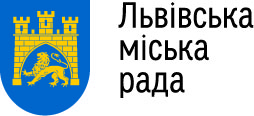                        Департамент  розвитку                      Управління освіти                      Відділ освіти Шевченківського та Залізничного району                      Середня загальноосвітня школа № 92                      79069, Львів, вул. Шевченка , 390   тел./факс: (032) 291 14 79 shkola92@ukr.НАКАЗм. Львів12.06.2023 року                   						№ 174Про підсумки методичної роботиу 2022-2023  н.р. у школі І ступеняВідповідно до плану роботи школи, наказу № 187 від 31.08.2022 року                    « Про організацію методичної роботи у школі» вчителі початкової школи у цьому навчальному році продовжували роботу по вирішенню проблемної теми «Використання різних форм навчання для формування і розвитку пізнавальних інтересів та мислення молодших школярів», яка базується на засадах гуманізації і диференціації навчально – виховного процесу. Цього навчального року класоводи  1-4 класів, а також вчителі - предметники працювали з  учнями дотримуючись методичних рекомендацій, розроблених відповідно до постанови Кабінету Міністрів України від 21.02.2018 №87 «Про затвердження Державного стандарту початкової освіти» та наказів Міністерства освіти і науки України: наказ МОН України “ Про затвердження типових освітніх програм для 1-2 класів закладів загальної середньої освіти ” від 08.10.2019 №1272Наказ МОН України “Про затвердження типових освітніх програм для 3-4 класів закладів загальної середньої освіти ” від 08.10.2019 №1273        Керівником методичного об’єднання вчителів початкових класів призначена Сава М.Я, вчитель вищої категорії. 					На протязі 2022 – 2023 н. р. було проведено шість  засідань методичного об’єднання вчителів  початкових класів згідно з планом м/о вчителів на 2022 –2023р.             На них були розглянуті різноманітні за тематикою питання, найважливіші з них:	Засідання 1.										1.Організація навчально-виховного процесу на 2022 – 2023року. Ознайомлення з планом евакуації дітей під час повітряної тривоги.2.Ознайомлення методичних рекомендацій щодо ведення електронного журналу. Оцінювання навчальних досягнень учнів 1-2 класів, 3-4 класів.Засідання 2.										 	1. Сучасний педагог. Дотримання правил і нормативної етики під час дистанційної форми навчання.2. Робота на онлайн платформах, принцип дистанційного навчання учнів початкової школи. 		3. Способи подальшого розвитку творчої ініціативи та креативності сучасного вчителя, підвищення його професійної майстерності, атестація педагогічних кадрів.Засідання 3.										1.Інклюзійна освіта. Особливості організації освітнього процесу в інклюзивному середовищі. 	2. Сучасний учитель як провідник змін в контексті Концепції Нової української школи. Психологічна служба «Моя професія – вчитель». Засоби профілактики та подолання професійного вигорання педагогів.3.   Обговорення завдань для діагностичних і підсумкових контрольних робіт за семестр.                                    Засідання 4.1.Організаційно-педагогічні умови формування екологічної грамотності молодших школярів.	2.Методична палітра вчителів, що атестуються. Творчий звіт: «Атестація » - крок до успіху.Засідання 5.1.Організація літнього відпочинку дітей, запобігання травматизму. Напрямки роботи, пропозиції.									Вчителі на засіданнях систематично, вивчали  інструктивно-методичні листи Міністерства освіти і науки України, обговорювали новинки методичної літератури:	- журнали «Початкова школа»,	« Учитель початкової школи», «Джміль»;			- газета «Розкажи онуку»	, «Початкова освіта»;							- електронні ресурси, освітянські сайти;								- науково-популярна природнича газета “Колосочок” (реалізація змісту предметів  “ Природознавство ”, “ Основи здоров’я ”)								Педагоги, що атестувались в цьому навчальному році: ділилися досвідом із колегами, які відвідали систему уроків цих вчителів.Особливу увагу  методичне об’єднання вчителів  початкових класів приділяло вивченню методичних рекомендацій, щодо впровадження НУШ. Основною новацією у практиці діяльності 1-4-х класів є структурування змісту початкової освіти на засадах інтегративного підходу у навчанні. Дидактичний зміст процесу інтеграції полягає у взаємозв’язку змісту, методів і форм роботи. Відповідно інтеграцію навчального матеріалу з різних навчальних предметів вчителі здійснювали навколо певного об’єкту чи явища довкілля або навколо розв’язання проблеми між предметного характеру, чи створення творчого продукту. Створення єдиного для навчальних предметів тематичного простору дозволяло  уникнути дублювання інформації у змісті  різних навчальних дисциплін,  а також розглянути аналогічний матеріал одночасно з різних боків, за допомогою різних дидактичних засобів.     	Вивчаючи з учнями кожну із тем вчителі формували наскрізні уміння ( критично і системно мислити, висловлювати думку, логічно обґрунтовувати свою позицію, проявляти творчість, ініціативність конструктивно керувати емоціями, приймати рішення, розв’язувати проблеми, співпрацювати з іншими людьми), соціальні та громадянські компетентності, набуття предметних компетентностей, зокрема опанування граматичних та обчислювальних умінь.   		У  процесі  навчання вчителі створювали в класній спільноті атмосферу прийняття, довіри, взаємозацікавленості, бажання слухати одне одного, висловлюватися. Багато уваги приділяли знайомству, коротким розповідям про власні захоплення, улюблені ігри. Серед них практика «ранкового кола», інтерактивні заняття у парах та групах на умовах співпраці (кооперативне навчання), «щоденні п’ять», рефлексія та самооцінювання та багато інших форм та методів. Значну частину з них проводили за межами класної кімнати - на свіжому повітрі, у русі, приділяли увагу груповій, ігровій, проектній та дослідницькій діяльності.        Особливу увагу вчителі  приділяли  збереженню та зміцненню фізичного здоров’я учнів, їх моральному та громадянському вихованню. Із цією метою  організовували  активну співпрацю  з батьками, з медичним працівником, шкільним психологом, учителями - предметниками, вихователем групи продовженого дня. Результатами такої співпраці є краще вивчення індивідуальних можливостей та стану здоров’я кожного учня;здійснення особистісно орієнтованого навчання та виховання;впровадження здоров’я зберігаючих технологій освітнього процесу;спільна підготовка і проведення батьківських зборів; бесіди з батьками на психолого-педагогічну тематику.    		Оцінювання результатів навчання та особистих досягнень учнів у першому та другому  класах має формувальний характер, здійснюється вербально, на суб’єктивних засадах, що передбачає  активне залучення учнів до самоконтролю і самооцінювання.      	Вчителі спостерігали за навчальним поступом кожного учня орієнтуючись на вимоги до обов’язкових результатів навчання та компетентностей учнів початкової школи, визначені Державним стандартом початкової освіти до першого циклу навчання, і очікувані результати, зазначені в освітній програмі.Результат оцінювання особистісних надбань учнів у 1-4 класах педагоги виражали вербальною оцінкою, а об'єктивних результатів навчання -  у 1-2 класах  вербальною оцінкою, у 3-4 класах –  рівневою оцінкою  на підставі рішення його педагогічної ради.		У кінці навчального року вчителі 1-4-х класів проводили підсумкове (річне) оцінювання (форми і види перевірок обирали самостійно з урахуванням особливостей учнів класу)  з метою визначення освітніх завдань для реалізації індивідуального підходу до дитини в процесі подальшого навчання, керуючись наказом Міністерства освіти і науки України від 13.07.2021р. №813 «Про затвердження методичних рекомендацій щодо оцінювання результатів навчання учнів 1-4 класів закладів загальної середньої освіти».          Об'єктом підсумкового оцінювання були результати навчання учнів за рік. Під час підсумкового оцінювання вчителі зіставляли навчальні досягнення учнів з очікуваними результатами навчання, визначеними в освітніх програмах з урахуванням Орієнтовної рамки оцінювання. Основою для підсумкового оцінювання результатів навчання за рік  були результати виконання тематичних діагностувальних робіт, записи оцінювальних суджень про результати навчання, зафіксовані на носіях зворотного зв'язку з батьками, спостереження вчителя у процесі формувального оцінювання.  Визначали підсумкову оцінку за рік з урахуванням динаміки досягнення того чи іншого результату навчання. Підсумкове оцінювання за рік з предметів вивчення таких освітніх галузей, як «Технологічна», «Інформатична», «Мистецька» і «Фізкультурна» здійснювали шляхом узагальнення даних, отриманих під час формувального оцінювання, з урахуванням динаміки формування результату навчання.   	Протягом 2021-2022 н. р. були проведені заходи, спрямовані на підвищення рівня знань учнів.           - мовні ранки, вікторини, КВК;								  - конкурси: математичний «Кенгуру», природничий «Колосок», українознавчі «Соняшник» і «ПАТРІОТ», мовний конкурс  ім. П.Яцика; - олімпіади юних математиків, знавців української мови, природолюбів;        	- Команда учнів 3-4 класів під керівництвом вчителя Солук І. В. були учасниками Міського фестивалю робототехніки «RoboTech».      	  - 43 учнів четвертих класів були учасниками у міській онлайн - олімпіаді «Квести і Тести» з української та англійської мови, математики та логіки, природознавства, мистецтва та інформатики. 	Участь у районному конкурсі різдвяних та новорічних малюнків «Зимові свята», який проводився з метою формування духовного розвитку особистості, пошук. Розвиток та підтримка обдарованих і талановитих  дітей, поширення національних свят і народних традицій, виховання естетичного смаку та розвиток художньо - творчих здібностей. Призові місця: І місце – Назаркевич Анна-Марія (уч.3а класу),ІІ місце – Пушкар Юлія (уч.3в класу), Кушнір Соломія (уч.4г класу), ІІІ місце – Дорош Ілона (уч.4б класу). 	Учні 2а класу під керівництвом вчителя Біляковської О.І. були учасниками двох Всеукраїнських конкурсів:  «З Україною в серці!», спрямованого на підвищення рівня сформованості національно - патріотичного світогляду, сприяння вихованню поваги до історичного минулого та сьогодення нашої Батьківщини, усвідомлення феномену унікальності українського народу та «Людина починається з добра», спрямованого на формування у дітей духовно-моральних цінностей, розкриття сутності ідеї добра у творчій спадщині В.Сухомлинського, сприяння вихованню бажання творити добро.Гран ПРІ конкурсу Алея Зірок і почесне місце в рейтинговому каталозі Алея Зірок за музичне відео « Зупиніть війну». Всеукраїнський фотопроект «Рідна мода» -2023. Учасниця Всеукраїнського фотоконкурсу « Рідна Мода. Зірка з народу» –ІІІ місце Юстина Комара, учениця 2-г класу.Вчителі початкових класів беруть активну участь у методичній роботі району, міста та країни, зокрема :міський семінар з реформування сучасної української освіти «Нова українська школа» на тему «Формування критичного мислення  у дітей молодшого шкільного віку - проблема Нової української школи»для заступників директорів з навчально-виховної роботи початкової школи.  Підвірна Л.М.вчителі Сава М.Я., Дудик Л.П. та асистенти Дацко О.А., Оленич О.А. інклюзивних класів були учасниками районного Круглого столу на тему «Особливості організації інклюзивного навчання в ЗЗСО в період воєнного стану».Гук О.Ю. була учасником міського конкурсу “ Успішний педагог ” 2022 р. Також брала участь у конкурсі на кращий конспект уроку у музеї, роботу опубліковано у “ Збірці конспектів уроків за напрямком Музейна Педагогіка” за підтримки ЦПРПП. Є тренером американської компанії Franklin Covey Education та проводить курс “ Лідер у мені ” з розвитку  “ м’яких навичок ” для учнів школи.Участь у районному семінарі «Обмін педагогічними надбаннями». Вч.Яцковська  Л.Р.семінар « Взаємодія педагогів, батьків – запорука успіху інклюзивного навчання» ( вч. Сава М.Я.)Вчителі початкової школи провели ряд бібліотечних і  музейних, цікавих нестандартних  уроків:- Бібліотечний урок  у SMART- бібліотеці з української мови в інтегрованому курсі «Книга в моєму житті» (зустріч з українським дитячим письменником Олександром Зімбою) вчителі Підвірна Л.М., Шах І.М. 3б клас;- Спільно з волонтерською організацією AIESECпроведені уроки у 1класі «Безпечна поведінка в інтернеті», у 2 класі « Розпізнавання фейків», у 3 класі «Нумо цінувати своє», у 4 класі «Подолання булінгу». 	- урок - мандрівка. Піраміда знань  “ Математична скарбничка ” (Smart-бібліотека); 	-  урок в Музеї Науки(2-б вч. Лісовець І.В.); урок у міському еколого-натуралістичному центрі (1-б вч. Кузнєцова Л.Я.)-   19 грудня відбулося спільне читання казки на різдвяну тематику. Вчителі всіх класів спільно з учнями поринули у Різдвяне диво.   	Провели показові уроки у  День Цивільної захисту у школі: Шах І.М у 3-б  класі     " Сірник малий,а біда велика. Правила поведінки у випадках виникнення пожежі в будинку", Крикавська Л.С. у 4-г класі " Легко вогник запалить, та нелегко загасить",Біляковська О.І. у 2-а класі" Вогонь – друг,вогонь – ворог". -  літературна композиція на тему «Ні! Я жива! Я буду вічно жити! Я в серці маю те, що не вмирає!»до Дня народження Лесі Українки.(4-г вч. Крикавська Л.С.)  до дня народження Т. Г. Шевченка «Поки б’ються серця людей, звучатиме голос Шевченка» (2-а кл. Біляковська О.І.)челендж « Прочитай орнамент своєї вишиванки»( 4-в Яцковська  Л.Р.)«Такий великий маленький світ» . Урок – дослідження ЯДС на свіжомуповітрі. «Поцілунок Бабиного Літа». «5 горішків для Попелюшки».( 4-в Яцковська  Л.Р.)практичний урок із залученням батьків “Солодка професія - кондитер” (1-г Коблянська У.Б.)профорієнтаційний урок на тему «Надання першої медичної допомоги при побутових травмах».( 2-г Дудик Л.П.)урок в аптеці-музей «Від минулого до сьогодення»( 1-в кл.вч. Сава М.Я.)Бібліотечний урок. «Яке ж красиве , унікальне, загадкове і таємниче місто Львів !Таємниця міста Лева.Майстер – клас « Виготовлення Левчика (2-г кл. Лучкевич О.С.)урок у  ,,Каретному  дворі ’’ ( 1-а кл. вч. ханас Л.І.)урок у пекарні “ ЕКО Татко” у Шегині(4-б кл.вч.Ящишин М.А.)Нестандартний урок ЯДС із профорієнтаційним напрямком за участюбатьків (Магиревич О.А. – фармацевт). ( 2-в кл. вч.Богач О.М.)Навчальні проєкти, у яких брали участь всі учні і вчителі початкової школи:« Ними пишається Львів. Славетні львів'яни";300 років з дня народження. Знайомство з людиною, мудрість якої варто почерпнути. Інсценізація байок Григорія Сковороди.День Соборності України. Україна - єдина країна. подарунок від Святого Миколая ( в рамках проєкту співпраці з RP)«Бережемо нашу планету чистою». Сортування побутових відходів. Театралізація вистави за власним задумом з використанням героїв, виготовлених з побутових відходівМіський Проєкт «Світ один на всіх - інклюзивний простір шкільної бібліотеки». (бібліотекарі, Дудик, Оленич)Майстер-класи:Декорування оселі перед Великоднем. Великодні традиції.(2-б вч. Лісовець І.В.)Я – мультиплікатор. Пластиліновий театр. 	(2-б вч. Лісовець І.В.) об”ємної аплікації «Карта України, герб, прапор» (4-г вч. Крикавська Л.С.) новорічної іграшки (4-г вч. Крикавська Л.С ); вітальної листівки для мами (4-г вч. Крикавська Л.С.)виготовлення ляльки- мотанки;(4-б кл.вч.Ящишин М.А.) Стрітенська свічка;(4-б кл.вч.Ящишин М.А.) Допомога ЗСУ- плетіння вервиць і браслетів(4-б кл.вч.Ящишин М.А.) Розписування писанок писачком і воском. Зустріч із майстринею Анастасією Дорожовець.(4-б кл.вч.Ящишин М.А.) 	Різні види діяльності розвивали кмітливість, спостережливість, вміння аналізувати, творчість учнів, позитивно-емоційне ставлення до пізнання навколишнього середовища.     	Особливу увагу вчителі приділяли збереженню та зміцненню фізичного здоров’я учнів, їх моральному та громадянському вихованню. Із цією метою було організовано активну співпрацю вчителів з батьками або особами, які їх замінюють, з медичними працівниками загальноосвітнього навчального закладу, шкільним психологом, учителями – предметниками , вихователями групи продовженого дняВ кінці навчального року на засіданні м/о  вчителів початкових класів підведено підсумок роботи за рік, обговорено проблеми, які виникають в процесі навчання, обговорено накази , які видано з окремих видів контролю за станом навчально – виховного процесу у початковій школі, відзначено позитивну роботу творчих груп, активність у роботі м/о.  Протягом року здійснено перевірку рівня навчальних досягнень учнів " Про підсумки проведення  моніторингу діагностичних робіт за І семестр 2022 – 2023 н. р. у школі І ступеня" № 443 від  24.12.2022 року, "Про підсумки проведення  моніторингу діагностичних робіт за ІІ семестр 2022 – 2023 н. р. у школі І ступеня" № 126-А від  15.05.2023 року,  роботу ГПД проаналізовано в наказі №  176  від 12.06.23 року, " Про стан виконання навчальних планів і програм у школі І ступеня"  висвітлено в наказі                   №  150 від 26.05.2023 року).Враховуючи   вищезазначене,  -Н А К А З У Ю :1.  Відзначити  системність, науковість і належний рівень організації методичної роботи вчителів початкових класів під керівництвом заступника директора з НВР Підвірної Л.М., керівника м/о  Сави М.Я. у 2022– 2023 н.р.2.  Керівнику м/о вчителів початкових класів Саві М.Я.1.1.При плануванні роботи на наступний навчальний рік враховувати  методичні новини, передовий досвід, новітні технології.1.2. Залучати до проведення предметних днів всіх вчителів – предметників , які працюють в початкових класах.1.3.Рекомендувати вчителям використовувати нові нетрадиційні форми організації методичної та виховної  роботи  на наступний навчальний рік.             2. Рекомендувати кожному класному керівнику  1-4-х класів оформляти власну  відеотеку або фотоальбоми проведення відкритих уроків , виховних заходів, подавати свої методичні доробки для  друку в професійних журналах.            3.Контроль за виконанням даного наказу покласти на заступника директора з НВР  Підвірну Л.М.Директор 								Мар'яна МАЛКО З наказом ознайомлені: